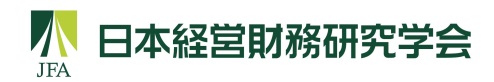 会員情報変更届（ふりがな）氏名会員番号（※空欄でも可）※変更を要する箇所すべてにご記入下さい。会員資格の変更（該当するものを選択）正会員への変更  ・  学生会員への変更  ・  退会名誉会員の申請 （※本紙ではなく別の申請書）シニア会員の申請（※本紙ではなく別の申請書）所属機関名・役職自宅〒TEL：所属機関（大学・学部等の名称を省略せずに）〒TEL：名簿記載の選択（該当するものを選択）自宅 ・ 所属機関所在地 ・ 記載せず郵送先の選択（該当するものを選択）自宅 ・ 所属機関所在地メールアドレス（ひとつだけ指定）メールアドレスの会員名簿への記載（該当するものを選択）可 ・ 不可メーリングリストへの登録（該当するものを選択）申し込む ・ 申し込まないその他（自由記述）※特に指定がない場合、メールアドレスは会員名簿に記載し、メーリングリストに登録します。